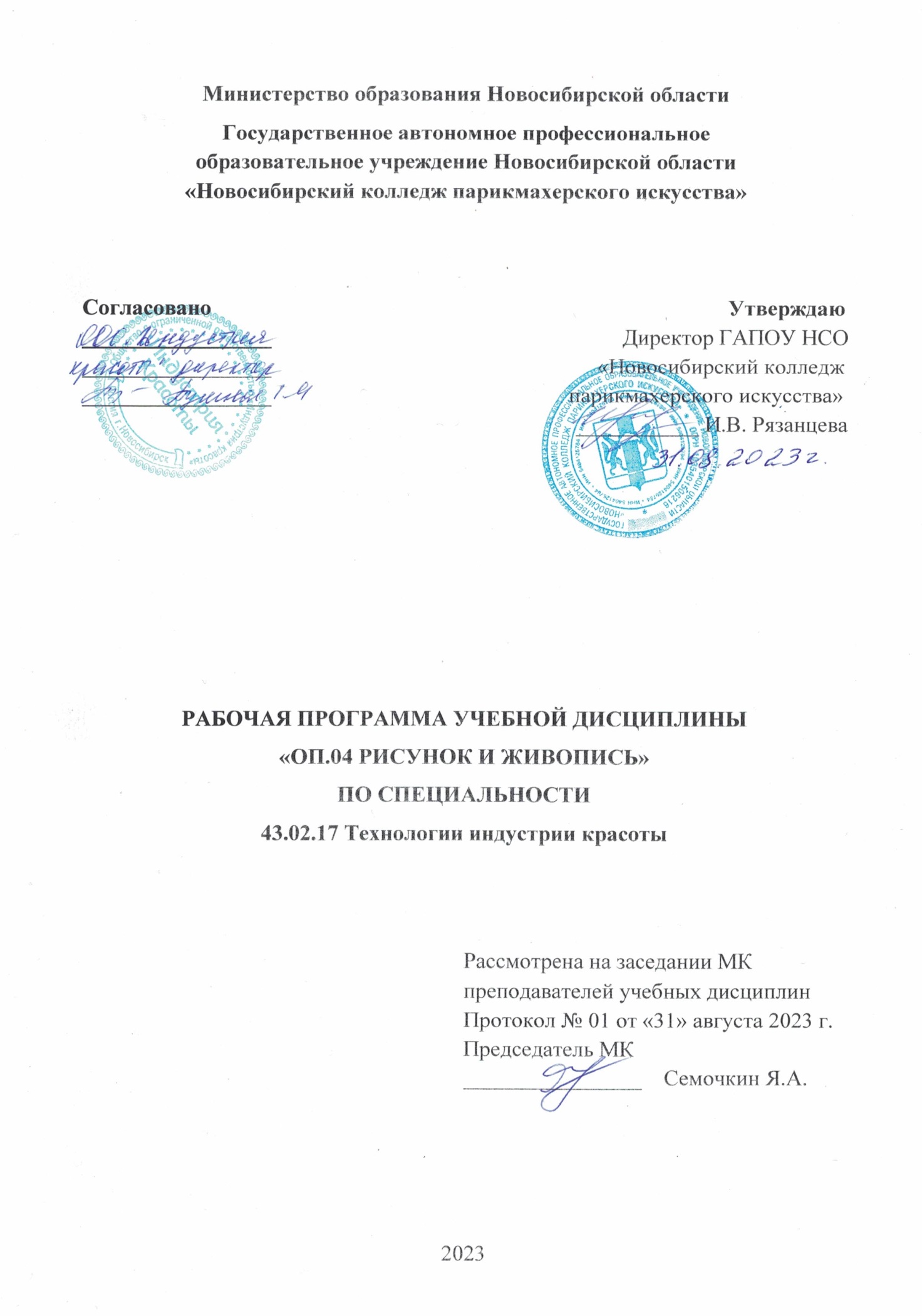 Рабочая программа учебной дисциплины разработана на основе Федерального государственного образовательного стандарта среднего профессионального образования (далее – ФГОС СПО) по специальности 43.02.17 Технологии индустрии красоты, укрупненная группа профессий 43.00.00 Сервис и туризм. Срок получения СПО по ППССЗ в очной форме обучения - 2 года 10 месяцев.Организация-разработчик: ГАПОУ НСО «Новосибирский колледж парикмахерского искусства» Разработчики:Квачева М.А., зам директора по УПР Черницкая Н.В., методист ВККолосова И.В., преподаватель ИЗО ВККРассмотрена и рекомендована к утверждению на заседании методической комиссии преподавателей учебных дисциплин31.08.2023 г.   протокол № 1 © ГАПОУ НСО «Новосибирский колледж парикмахерского искусства», 2023СОДЕРЖАНИЕОБЩАЯ ХАРАКТЕРИСТИКА РАБОЧЕЙ ПРОГРАММЫ УЧЕБНОЙ ДИСЦИПЛИНЫ «ОП.04 Рисунок и живопись»1.1. Место дисциплины в структуре основной образовательной программы: 		Учебная дисциплина «ОП.04 Рисунок и живопись»  является обязательной частью общепрофессионального цикла основной образовательной программы в соответствии с ФГОС СПО по специальности 43.02.17 Технологии индустрии красоты. 		Особое значение дисциплина имеет при формировании и развитии ОК.01, ОК.02, ОК.03, ОК.04, ОК.05, ОК.06, ОК.07.		1.2. Цель и планируемые результаты освоения дисциплины:В рамках программы учебной дисциплины обучающимися осваиваются умения и знанияСТРУКТУРА И СОДЕРЖАНИЕ УЧЕБНОЙ ДИСЦИПЛИНЫ 2.1. Объем учебной дисциплины и виды учебной работы2.2. Тематический план и содержание учебной дисциплины3. УСЛОВИЯ РЕАЛИЗАЦИИ ПРОГРАММЫ УЧЕБНОЙ ДИСЦИПЛИНЫ3.1. Для реализации программы учебной дисциплины предусмотрены следующие специальные помещения: Кабинет «Рисунок и живопись», оснащенный оборудованием: рабочий стол учителя, доска, методический шкаф, моль-берты, стулья столы для постановок; постановочные предметы, гипсовые фигуры, драпировки, инструменты и принадлежности; техническими средствами обучения: аудиовизуальные, компьютерные и телекоммуникационные средства, осветительные приборы .3.2. Информационное обеспечение реализации программы Для реализации программы библиотечный фонд колледжа имеет печатные и/или электронные образовательные и информационные ресурсы для использования в образовательном процессе. 3.2.1. Основные печатные издания 1. Беспалова А.В.,  Гузь Т.И. Основы художественного проектирования. Специальный рисунок. - М..: Академия,.2019. 2. Жеренкова Г. И. Рисунок и живопись. Учебное пособие. .- М.: Академия, 2020.3.2.2. Основные электронные издания Ковальчук Е.М. Специальное рисование с основами пластической анатомии: практикум : [12+] / Е.М. Ковальчук. – Минск : РИПО, 2018. – 116 с. : ил. – Режим доступа: по подписке. – URL: http://biblioclub.ru/index.php?page=book&id=487922 (дата обращения: 07.11.2019). – Библиогр. в кн. – ISBN 978-985-503-747-8. – Текст : электронный.Скакова А. Г. Рисунок и живопись : учебник для среднего профессионального образования / А. Г. Скакова. — Москва: Издательство Юрайт, 2019. — 164 с. — (Профессиональное образование). — ISBN 978-5-534-11360-0. — Текст : электронный // ЭБС Юрайт [сайт]. — URL: https://www.biblio-online.ru/bcode/445125 (дата обращения: 07.11.2019). КОНТРОЛЬ И ОЦЕНКА РЕЗУЛЬТАТОВ ОСВОЕНИЯ УЧЕБНОЙ ДИСЦИПЛИНЫСтр.ОБЩАЯ ХАРАКТЕРИСТИКА РАБОЧЕЙ ПРОГРАММЫ УЧЕБНОЙ ДИСЦИПЛИНЫ4СТРУКТУРА И СОДЕРЖАНИЕ УЧЕБНОЙ ДИСЦИПЛИНЫ4УСЛОВИЯ РЕАЛИЗАЦИИ УЧЕБНОЙ ДИСЦИПЛИНЫ7КОНТРОЛЬ И ОЦЕНКА РЕЗУЛЬТАТОВ ОСВОЕНИЯ УЧЕБНОЙ ДИСЦИПЛИНЫ7Код ПК, ОКУменияЗнанияОК 01– ОК 07ПК 1.4, ПК 1.5. ПК 3.3, ПК 4.6- выполнять графические и живописные эскизы в постановке натюрморта, рисунка головы и художественного портрета человека с натуры, - создавать эскизы и схемы по заданию в разработке образа- основные законы композиции; - средства и приемы рисунка и живописи в изображении портрета модели, эскизов, схем; - принципы разработки концепции художественного образа на основе заданияВид учебной работыОбъем в часахОбъем образовательной программы учебной дисциплины 100в т.ч. в форме практической подготовки 66в т. ч.: в т. ч.: теоретическое обучение 8практические занятия 80самостоятельная работа (практич.)12Промежуточная аттестация -  экзаменНаименование разделов и тем Содержание учебного материала и формы организации деятельности обучающихсяОбъем, акад. ч/ в том числе в форме практ. подгот., акад чКоды компе-тенций, форми-рованию которых способствует эле-мент программы 1234Раздел 1. Основы рисунка и живописи Раздел 1. Основы рисунка и живописи 50/42Тема 1. 1. Основы рисунка Содержание учебного материала22/18ОК 01-07, ПК 1.4, ПК 3.3Тема 1. 1. Основы рисунка 1. Введение. Начальные сведения о рисунке. Цели и задачи. Материалы и принадлежности. 4ОК 01-07, ПК 1.4, ПК 3.3Тема 1. 1. Основы рисунка 2.Законы композиции и перспективы. Общие законы композиции и перспективы в рисунке4ОК 01-07, ПК 1.4, ПК 3.3Тема 1. 1. Основы рисунка В том числе практических занятий 18/18ОК 01-07, ПК 1.4, ПК 3.3Тема 1. 1. Основы рисунка Построение геометрических фигур по законам линейной перспективы. Построение бытовых предметов по законам перспективы. Законы света и тени. Техника штриха. Тональность. Выполнить упражнение по построению геометрических фигур. Выполнить упражнение по построению бытовых предметов. 14ОК 01-07, ПК 1.4, ПК 3.3Тема 1. 1. Основы рисунка Практическая профессионально-ориентированная подготовка4ОК 01-07, ПК 1.4, ПК 3.3Тема 1. 1. Основы рисунка Выполнить упражнение по распределению света и тени геометрических и предметов быта4ОК 01-07, ПК 1.4, ПК 3.3Тема 1.2. Основы живописи Содержание учебного материала28/24ОК 01-07, ПК 1.4,  ПК 3.3Тема 1.2. Основы живописи Общие сведения о цвете; виды письма; материалы и принадлежности; приемы и техника письма4ОК 01-07, ПК 1.4,  ПК 3.3Тема 1.2. Основы живописи Цветовой круг. Техника работы красками 4ОК 01-07, ПК 1.4,  ПК 3.3Тема 1.2. Основы живописи Виды письма. Этюд: листья, цветы, овощи и фрукты4ОК 01-07, ПК 1.4,  ПК 3.3Тема 1.2. Основы живописи В том числе практических занятий - профессионально-ориентированная подготовка24/24ОК 01-07, ПК 1.4,  ПК 3.3Тема 1.2. Основы живописи Выполнить натюрморт из предметов быта в технике «гризайль». Выполнить натюрморт из предметов быта, овощей или фруктов, в технике акварель. Выполнить натюрморт на цветном фоне контрастных и близких по цвету, в технике акварель. Выполнить тематический натюрморт из предметов быта в технике пастель. Выполнить тематический натюрморт в технике цветной карандаш. Выполнить тематический натюрморт в декоративной технике. Техника свободная 24ОК 01-07, ПК 1.4,  ПК 3.3Тема 1.2. Основы живописи Выполнить натюрморт из предметов быта в технике «гризайль». Выполнить натюрморт из предметов быта, овощей или фруктов, в технике акварель. Выполнить натюрморт на цветном фоне контрастных и близких по цвету, в технике акварель. Выполнить тематический натюрморт из предметов быта в технике пастель. Выполнить тематический натюрморт в технике цветной карандаш. Выполнить тематический натюрморт в декоративной технике. Техника свободная ОК 01-07, ПК 1.4,  ПК 3.3Раздел 2. Изображение головы человека Раздел 2. Изображение головы человека 36/36Тема 2.1. Рисунок головы человекаВ том числе практических занятий - профессионально-ориентированная подготовка16/16ОК 01-07,ПК 1.4., ПК 3.3Тема 2.1. Рисунок головы человекаВыполнить построение головы в различных ракурсах.Выполнить рисунок деталей лица с гипсовых слепков и с натуры.Выполнить построение и объем гипсовой маски.Выполнить рисунок черепа16ОК 01-07,ПК 1.4., ПК 3.3Тема 2.2. Рисунок головы живой моделиВ том числе практических занятий - профессионально-ориентированная подготовка20/20ОК 01-07, ПК 1.4., ПК 3.3.Тема 2.2. Рисунок головы живой моделиВыполнить портрет в графической технике. Материал карандаш. Выполнить мужской портрет в графической технике. Выполнить женский портрет в графической технике. Выполнить живописный портрет в технике акварель. Выполнить живописный портрет в технике пастель. 20ОК 01-07, ПК 1.4., ПК 3.3.Раздел 3. Основы проектной деятельностиРаздел 3. Основы проектной деятельности14/14Тема 3.1. Разработка художественного образаВ том числе практических занятий - профессионально-ориентированная подготовка14/14ОК 01-07, ПК 1.5., ПК 4.6.Тема 3.1. Разработка художественного образаВиды проектной деятельности. Поиск образной формы. Разработка художественного образа по заданию. Рисунок фигуры по шаблону. Графические и живописные работы над эскизами и схемами 14ОК 01-07, ПК 1.5., ПК 4.6.Промежуточная аттестация – экзаменПромежуточная аттестация – экзаменВсего: Всего: 100Результаты обученияКритерии оценкиМетоды оценкиПеречень знаний, осваиваемых в рамках дисциплины: - основные законы композиции, средства, приемы рисунка и живописи, их применение в изображении схем, эскизов, для проектной разработки художественного образа демонстрирует основные законы композиции, средства, приемы рисунка 
и живописи, их применение 
в изображении схем, эскизов, для проектной разработки художественного образа;Оценка результатов выполнения практической работы Наблюдение за ходом выполнения практической работы Перечень умений, осваиваемых в рамках дисциплины:- выполнять графические живописные эскизы: натюрмортов из предметов быта, - определять пропорции головы и лица, рисовать голову в разных ракурсах и техниках, применять законы композиции, выполнять эскизы, схемы в проектных разработках художественных образахвыполняет графические живописные эскизы натюрмортов из предметов быта, рисует голову в разных ракурсах и техниках, применяет законы композиции, выполняет эскизы, схемы в проектных разработках художественных образахКонтрольные работы Экзаменационные работы 